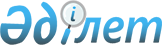 Ғабит Мүсірепов атындағы ауданы мәслихатының 2020 жылғы 8 қаңтардағы № 56-14 "2020-2022 жылдарға арналған Ғабит Мүсірепов атындағы ауданы Червонный ауылдық округінің бюджетін бекіту туралы" шешіміне өзгерістер енгізу туралыСолтүстік Қазақстан облысы Ғабит Мүсірепов атындағы ауданы мәслихатының 2020 жылғы 25 маусымдағы № 63-17 шешімі. Солтүстік Қазақстан облысының Әділет департаментінде 2020 жылғы 29 маусымда № 6406 болып тіркелді
      Қазақстан Республикасының 2008 жылғы 4 желтоқсандағы Бюджет кодексінің 109-1-бабына, Қазақстан Республикасының 2001 жылғы 23 қаңтардағы "Қазақстан Республикасындағы жергілікті мемлекеттік басқару және өзін-өзі басқару туралы" Заңының 6-бабы 1-тармағы 1) тармақшасына сәйкес, Солтүстік Қазақстан облысы Ғабит Мүсірепов атындағы ауданының мәслихаты ШЕШІМ ҚАБЫЛДАДЫ:
      1. Солтүстік Қазақстан облысы Ғабит Мүсірепов атындағы ауданы мәслихатының "2020-2022 жылдарға арналған Ғабит Мүсірепов атындағы ауданы Червонный ауылдық округінің бюджетін бекіту туралы" 2020 жылғы 8 қаңтардағы № 56-14 шешіміне (2020 жылғы 20 қаңтарда Қазақстан Республикасы нормативтік құқықтық актілерінің электрондық түрдегі эталондық бақылау банкінде жарияланды, Нормативтік құқықтық актілерді мемлекеттік тіркеу тізілімінде № 5900 болып тіркелді) келесі өзгерістер енгізілсін:
      1-тармақ жаңа редакцияда жазылсын:
       "1. 2020-2022 жылдарға арналған Ғабит Мүсірепов атындағы ауданы Червонный ауылдық округінің бюджеті осы шешімге тиісінше 1, 2 және 3-қосымшаларға сәйкес, соның ішінде 2020 жылға келесі көлемдерде бекітілсін":
      1) кірістер – 213 411,4 мың тенге:
      салықтық түсімдер – 5250 мың теңге;
      салықтық емес түсімдер – 0;
      негізгі капиталды сатудан түсетін түсімдер – 0;
      трансферттер түсімі – 208 161,4 мың теңге;
      2) шығындар – 213 411,4 мың теңге;
      3) таза бюджеттік кредиттеу – 0:
      бюджеттік кредиттер – 0;
      бюджеттік кредиттерді өтеу – 0;
      4) қаржы активтерімен операциялар бойынша сальдо – 0:
      қаржы активтерін сатып алу – 0;
      мемлекеттің қаржы активтерін сатудан түсетін түсімдер – 0;
      5) бюджет тапшылығы (профициті) – 0;
      6) бюджет тапшылығын қаржыландыру (профицитін пайдалану) – 0 мың теңге:
      қарыздар түсімі – 0;
      қарыздарды өтеу – 0;
      бюджет қаражатының пайдаланылатын қалдықтары – 0 мың теңге.";
      көрсетілген шешімнің 1-қосымшасы осы шешімнің қосымшасына сәйкес жаңа редакцияда жазылсын.
      2. Осы шешім 2020 жылғы 1 қаңтардан бастап қолданысқа енгізіледі. 2020 жылға арналған Ғабит Мүсірепов атындағы ауданы Червонный ауылдық округінің бюджеті
					© 2012. Қазақстан Республикасы Әділет министрлігінің «Қазақстан Республикасының Заңнама және құқықтық ақпарат институты» ШЖҚ РМК
				
      Солтүстік Қазақстан облысы 
Ғабит Мүсірепов атындағы 
ауданы мәслихатының 
сессиясының төрағасы 

Н.Синдякина

      Солтүстік Қазақстан облысы 
Ғабит Мүсірепов атындағы 
ауданы мәслихатының 
хатшысы 

Е.Адильбеков
Солтүстік Қазақстан облысы
Ғабит Мүсірепов атындағы
ауданы мәслихаты
2020 жылғы 25 маусымы
№ 63-17 шешіміне
қосымшаСолтүстік Қазақстан облысы
Ғабит Мүсірепов атындағы
ауданы мәслихатының
2020 жылғы 8 қаңтардағы
№ 56-14 шешіміне
1-қосымша
Санаты
Сыныбы
Кіші Сыныбы
Атауы
Сома (мың теңге)
1. Кiрiстер
213 411,4
1
Салықтық түсімдер
5 250
01
Табыс салығы
600
2
Жеке табыс салығы
600
04
Меншiкке салынатын салықтар
4 650
1
Мүлiкке салынатын салықтар
50 
3
Жер салығы
350
4
Көлiк құралдарына салынатын салық
4 250
2
Салықтық емес түсімдер
0
3
Негізгі капиталды сатудан түсетін түсімдер
0
4
Трансферттердің түсімдері
208 161,4
02
Мемлекеттік басқарудың жоғары тұрған органдарынан түсетін трансферттер
208 161,4
3
Аудандық (облыстық маңызы бар қаланың) бюджетінен түсетін трансферттер
208 161,4
Функционалдық топ
Бюджеттік бағдарламалардың әкімшісі
Бағдарлама
Атауы
Сома (мың теңге)
2. Шығындар
213 411,4
01
Жалпы сипаттағы мемлекеттік қызметтер
17 045
124
Аудандық маңызы бар қала, ауыл, кент, ауылдық округ әкімінің аппараты
17 045
001
Аудандық маңызы бар қала, ауыл, кент, ауылдық округ әкімінің қызметін қамтамасыз ету жөніндегі қызметтер
13 325
022
Мемлекеттік органның күрделі шығыстары
3 720
12
Көлік және коммуникация
196 366,4
124
Аудандық маңызы бар қала, ауыл, кент, ауылдық округ әкімінің аппараты
196 366,4
008
Елді мекендердегі көшелерді жарықтандыру
10 700
009
Елді мекендердің санитариясын қамтамасыз ету
500
011
Елді мекендерді абаттандыру және көгалдандыру
12 300
013
Аудандық маңызы бар қалаларда ,ауылдарда, кенттерде, ауылдық округтерде автомобиль жолдарының жұмыс істеуін қамтамасыз ету
90 361
014
Елді мекендерді сумен қамтамасыз етуді ұйымдастыру
82 505,4
3. Таза бюджеттік кредиттеу
0
Бюджеттік кредиттер
0
Бюджеттік кредиттерді өтеу
0
4. Қаржы активтерiмен операциялар бойынша сальдо
0
Қаржы активтерін сатып алу
0
Мемлекеттің қаржы активтерін сатудан түсетін түсімдер
0
5. Бюджет тапшылығы (профициті)
0
6. Бюджеттің тапшылығын қаржыландыру (профицитін пайдалану) 
0
Қарыздар түсімдері
0
Қарыздарды өтеу
0
Бюджет қаражатының пайдаланылатын қалдықтары
0